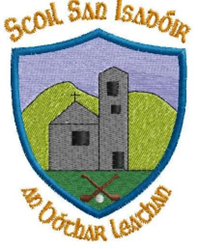 Code of BehaviourGood behaviour is based on good relations between parents/guardians, child and school.In Scoil San Isadóir, we hope to foster this ideal in co-operation with our parents/guardians. We have adopted a positive code of behaviour with emphasis on encouragement and reward so that good behaviour can prevail in our school. Since 2019 we have adopted the model of “restorative practise” in dealing with incidents that occur between pupils. This is important as pupils know all voices are heard and respected. The Board of Management of the school has ultimate responsibility for behaviour in the school.  Within the school, the overall day to day responsibility for behaviour rests with the Principal.  Each teacher has the responsibility for the maintenance of good behaviour and good order within his/her classroom while sharing a common responsibility for good behaviour within the school premises.Parents/guardians can support the school by encouraging their children to understand the need for school rules, and by communicating any relevant concerns to the school.Aims of the codeTo create a positive learning environment that encourages and reinforces good behaviourTo promote self-esteem and positive relationshipsTo encourage consistency of response to both positive and negative behaviourTo foster a sense of responsibility and self-discipline in pupils and to support good behaviour  patterns based on consideration and respect for the rights of othersTo facilitate the education and development of every childTo foster caring attitudes to one another and to the environmentTo enable teachers to teach without disruptionTo ensure that the school's expectations and strategies are widely known and understood through the parent’s handbook, availability of policies and an ethos of open communicationTo encourage the involvement of both home and school in the implementation of this policyResponsibility of AdultsThe adults encountered by the children at school have an important responsibility to model high standards of behaviour, both in their dealings with the children and with each other, as their example has an important influence on the children. As adults we should aim to: Create a positive climate with realistic expectations. Promote positive behaviour, through example, honesty and courtesy.Provide a caring and effective learning environment. Encourage relationships based on kindness, respect and understanding of the needs of others.Ensure fair treatment for all regardless of age, gender, race, ability and disability.Show appreciation of the efforts and contribution of all. To discourage physical aggression and encourage  ‘Kind Hands, Kind Words, Kind Feet’.A Code of Conduct for staff, pupils and volunteers ensures that the rights of all are upheld.School RulesWe show respect for self and othersWe show respect for our own property and the property of othersWe show respect other students and their learningWe are kind and willing to help othersWE follow instructions from staff immediatelyWe walk quietly in the school buildingWe show courtesy and good mannersWe try to use respectful ways of resolving difficulties and conflictWe ask permission to leave the classroom/school.We do our best in classWe take responsibility for your own workWe wear the appropriate uniform.We follow our Healthy Eating Policy.These can be summed up as 6 Golden Rules:We listen. We don’t interrupt. We are gentle. We don’t hurt others. We are honest. We tell the truth. We are kind. We work hard. We don’t waste time.We look after property. We don’t damage things.    Rules apply during school-time and during all school related activities.Class RulesAt the beginning of each academic year, the class teacher will draft a list of class rules with the children, based closely on the “Golden Rules”. Class rules will be kept to a minimum and are devised with regard for the health, safety and welfare of all members of the school community.  Where possible they emphasise positive behaviour (e.g. ‘Walk’ and not, ‘Don’t run’).  Rules will be applied in a fair and consistent manner, with due regard to the age of the pupils and to individual difference.  Where difficulties arise, parents will be contacted at an early stage.Incentives/Reward System		Part of the vision of Scoil San Isadóir is to help children achieve their personal best and thus prepare them for further education, life and work.  We recognise that there are many different forms of intelligence and similarly that children use a variety of approaches to solve problems.  Our reward system seeks to provide encouragement to all children of all abilities and talents. Children will be encouraged, praised and listened to by adults in the school. Praise is earned by the maintenance of good standards as well as by particularly noteworthy personal achievements. Rates of praise for behaviour should be as high as for work. We also have a student of the week award and it is themed every week in every class.The following are some samples of how praise might be given:A quiet word or gesture to show approvalA comment in a pupil’s copy or homework journalA visit to another member of Staff or to the Principal for commendationA word of praise in front of a group or classDelegating some special responsibility or privilegeA mention to parent, written or verbal communicationClass DojoField trips, sporting events, annual school tours and our end of year special event will be reserved for those who have consistently strived to behave well.  Unacceptable BehaviourThree levels of misbehaviour are recognised: Minor, Serious and Gross. All everyday instances of a minor nature are dealt with by the class teacher, or the supervising teacher at break-times.  In cases of repeated serious misbehaviour or single instances of gross misbehaviour parents will be involved at an early stage and invited to meet the teacher and/or the principal to discuss their child’s behaviour.Examples of minor misbehaviour include:Bringing electronic equipment or mobile-phones to schoolNot wearing appropriate uniform; bringing in chewing-gumNot following instructions.Examples of serious misbehaviour include:Behaviour that is hurtful (including bullying, harassment, discrimination and victimisation)Behaviour that interferes with teaching and learningThreats or physical hurt to another personDamage to propertyTheftBringing dangerous equipment to schoolLeaving school/school activities without permission.Examples of gross misbehaviour include: Assault on a teacher or pupil Serious Theft Serious Damage to property Serious bullyingCarrying drugs, alcohol, cigarettesBullying is repeated aggression – physical, verbal or emotional - conducted by an individual or group against another or others.PHYSICAL: includes pushing, shoving, punching, kicking, poking, tripping, etc.VERBAL: name calling which hurts, insults or humiliates.EMOTIONAL: threats or persistent hurtful remarks regarding sensitive areas e.g. appearance, dress, progress, colour, culture and disability. Isolating or shunning a child. Threats to extort money or possessions. “Cyber/text” bullying.The school takes particular care to intervene early in responding to the needs, fears or anxieties of individual members in a sensitive manner.Issues in relation to Bullying are explored continually during SPHE lessons and using Circle Time, Drama etc.Should a parent/guardian have any concerns which need to be discussed with a teacher, all staff members are more than willing to facilitate a meeting, made through the proper channels i.e. a phone call to the office, or a note to the class teacher to arrange a convenient time for both parties. The first person to be informed should be the class teacher. This arrangement ensures that all concerns are dealt with in a dignified, meaningful manner, without infringing on valuable teaching time.Isolated incidents of aggressive behaviour, while not to be condoned, cannot be described as bullying.Incidents of bullying will be dealt with in the same manner as breaches of discipline – already outlined in our Code of Behaviour.In the case where a parent reports a bullying incident, the school reserves the right to inform the relevant parties of the identity of the person making the complaint, when this is deemed necessary. SanctionsThe purpose of a sanction is to bring about a change in behaviour by:helping students to learn that their behaviour is unacceptablehelping them to recognise the effect of their actions and behaviour on othershelping students (in ways appropriate to their age and development) to understand that they have choices about their own behaviour and that all choices have consequenceshelping them to learn to take responsibility for their behaviour.A sanction may also:reinforce the boundaries set out in the code of behaviour signal to other students and to staff that their wellbeing is being protected.In instances of more serious breaches of school standards, sanctions may be needed to:prevent serious disruption of teaching and learningkeep the student, or other students or adults, safe.The following steps will be taken when a child behaves inappropriately.  The list is by no means exhaustive.  Teachers may put in place alternative measures bearing in mind the circumstances involved. The aim of any sanction is to prevent the behaviour occurring again and if necessary to help the pupil devise strategies for this.Reasoning with pupilVerbal reprimand including advice on how to improveTemporary separation from peers within class and/or temporary removal to another classPrescribing extra work/ writing out the story of what happenedLoss of privilegesDetention during break Communication with parentsReferral to PrincipalPrincipal communicating with parents Exclusion (Suspension or Expulsion) from school (in accordance with Rule 130 of the Rules for National Schools as amended by circular and Education Welfare Act 2000)Usually sanctions will relate as closely as possible to the behaviour.Suspension and ExpulsionBefore serious sanctions such as detention, suspension or expulsion are used, the normal channels of communication between school and parents will be utilised.  Where it is proposed to detain a pupil after school hours, the parents or guardians will be notified.  Communication with parents may be verbal or by letter depending on the circumstances.For gross misbehaviour or repeated instances of serious misbehaviour suspension may be considered. Parents concerned will be invited to come to the school to discuss their child’s case.  Aggressive, threatening or violent behaviour towards a teacher or pupil will be regarded as serious or gross misbehaviour.Where there are repeated instances of serious misbehaviour, the Chairperson of the Board of Management will be informed and the parents will be requested in writing to attend at the school to meet the Chairperson and the principal.  If the parents do not give an undertaking that the pupil will behave in an acceptable manner in the future the pupil may be suspended for a period.  Prior to suspension, where possible, the Principal may review the case in consultation with teachers and other members of the school community involved, with due regard to records of previous misbehaviours, their pattern and context, sanctions and other interventions used and their outcomes and any relevant medical information. Suspension will be in accordance with the Rules for National Schools and the Education Welfare Act 2000.In the case of gross misbehaviour, where it is necessary to ensure that order and discipline are maintained and to secure the safety of the pupils, the Board may authorise the Chairperson or Principal to sanction an immediate suspension for a period not exceeding three school days, pending a discussion of the matter with the parents.Expulsion may be considered in an extreme case, in accordance with the Rule for National Schools and the Education Welfare Act 2000.  Before suspending or expelling a pupil, the Board shall notify the Education Welfare Officer in writing in accordance with Section 24 of the Education Welfare Act.Removal of Suspension (Reinstatement)Following or during a period of suspension, the parent/s may apply to have the pupil reinstated to the school. The parent/s must give a satisfactory undertaking that a suspended pupil will behave in accordance with the school code and the Principal must be satisfied that the pupil’s reinstatement will not constitute a risk to the pupil’s own safety or that of the other pupils or staff. The Principal will facilitate the preparation of a behaviour plan for the pupil if required and will re-admit the pupil formally to the class.Children with Special NeedsAll children are required to comply with the code of behaviour.  However the school recognises that children with special needs may require assistance in understanding certain rules.  Specialised behaviour plans will be put in place in consultation with parents and the class teacher, learning support/ resource teacher, and or principal will work closely with home to ensure that optimal support is given.   Cognitive development will be taken into account at all times.  Professional advice from psychological assessments will be invaluable.The children in the class or school may be taught strategies to assist a pupil with special needs adhere to the rules and thus provide peer support.  This will be done in a supportive and safe way, acknowledging and respecting the difference in all individuals.Communicating with ParentsCommunicating with parents is central to maintaining a positive approach to dealing with children. Parents and teachers should develop a joint strategy to address specific difficulties, in addition to sharing a broader philosophy which can be implemented at home and in school. A high level of co-operation and open communication is seen as an important factor encouraging positive behaviour in the school. Structures and channels designed to maintain a high level of communication among staff and between staff, pupils and parents have been established and are being reviewed regularly. Parents are encouraged to talk in confidence to teachers about any significant developments in a child’s life (in the past or present), which may affect the child’s behaviour.The following methods of communication are to be used within the school: Informal/formal parent/teacher meetings – annually (usually November)Through children’s homework journal  (infants do not have a homework journal, please check bags for notes)Reviewed on ___________________Chairperson B.O.M. ____________________________Code of BehaviourAims:In devising the code, consideration has to be given to the particular needs and circumstances of this school. The aim is to create an ordered and orderly environment in which pupils can, through developing self-discipline, feel secure and make progress in all aspects of their development.Every effort will be made by all members of staff to adopt a positive approach to the question of behaviour in the school. Principles:The school recognises the variety of differences that exist between children and the need to tolerate these differences.It is agreed that a high standard of behaviour requires a strong sense of community within the school and a high level of co-operation among staff and between staff, parents and pupils.Every effort will be made to ensure that the code of discipline is implemented in a reasonable, fair and consistent manner. We adopt the model of “restorative practise” in dealing with incidents that occur between pupils. It is time consuming but definitely the fairest way, when time allows. In this way pupils know all voices are heard and respected.School rules:I will always show respect for my fellow pupils and staff.I will respect my own property and that of others.I should wear my uniform to school and bring a healthy lunch.I will try always to do my best in school by listening carefully, working as hard as I can and by completing my homework to the best of my ability.Based on the above criteria each class will compile their own classroom code appropriate to the age group.We/I parent/guardian of ……………………………. understand and accept the code of behaviour and rules as set out above for Scoil Náisiúnta San Isadóir on behalf of my child/ childrenSignatures of Parents/ Guardians__________________________         ___________________________